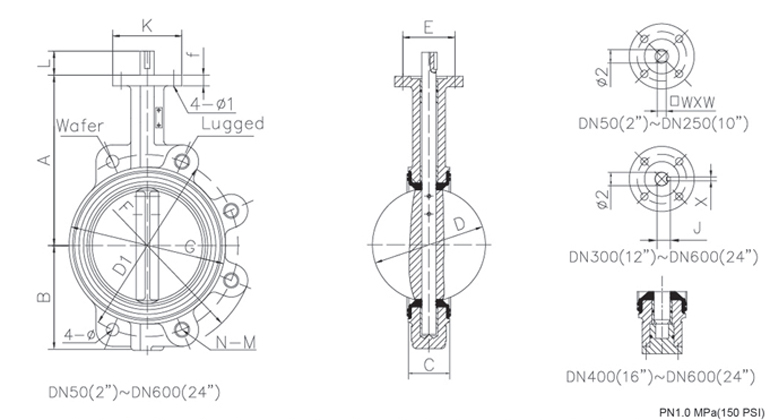 SizeSizeABCDLD1ΦKEN-MΦ1Φ2GFf□wxwJXWeight(kg)Weight(kg)(mm)inchABCDLD1ΦKEN-MΦ1Φ2GFf□wxwJXwaferlug502161804353281251865504-M16712.689155139*9──2.74.1652.5175894664281451865504-M16712.6105179139*9──3.54.5803181954679281601865508-M16712.6120190139*9──3.95.1100420011452104281801890708-M161015.81482201311*11──5.39.7125521312756123282101890708-M161018.91702541314*14──7.611.8150622613956156282402290708-M201018.92032851314*14──8.415.320082601756020238295221251028-M201222.12553391517*17──14.336.22501029220368250383502212510212-M201228.53034061522*22──20.728.93001233724278302384002212510212-M201231.635547720─34.6835.143.23501436826778333454602312510216-M201231.642951520─34.6849.667.540016400325102390515152817514016-M241833.248057922─36.151073.2115.245018422345114441515652817514020-M24183853062722─40.951094.8134.450020480378127492576202821016520-M242341.158269622─44.1210153.6242.460024562475154593707253121016520-M272350.768282122─54.6516225.6324